БЮЛЛЕТЕНЬ ТЕХНИЧЕСКОГО ОБСЛУЖИВАНИЯ№66/2008 27 октября 2008[Страница HTML, доступная для печати] 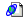 [Страница HTML, доступная для печати] Инструкции по обслуживаниюНовая позиция меню Специальные приложения (Special Applications)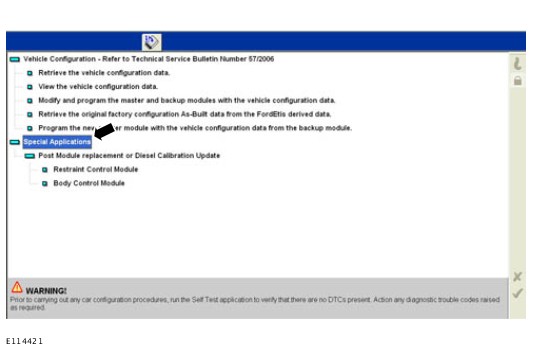 Transit 2006.5 - Выверка RCM / стиля кузова (RCM / Body Style Alignment)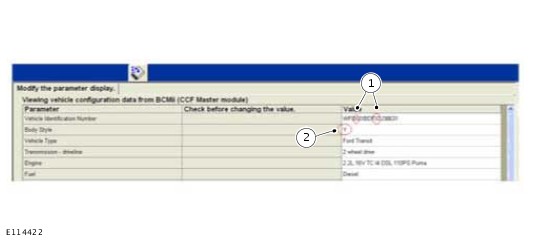 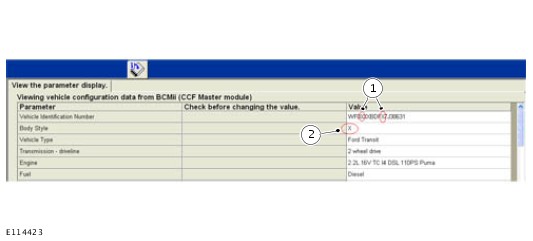 Transit 2006.5 - Выверка BCMii / топливного бака (BCMii / Fuel Tank Alignment)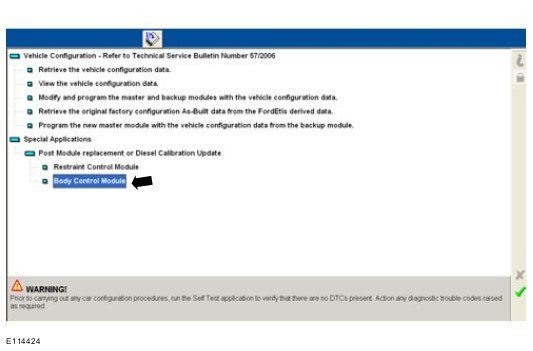 S-MAX/Galaxy 2006.5 - RCM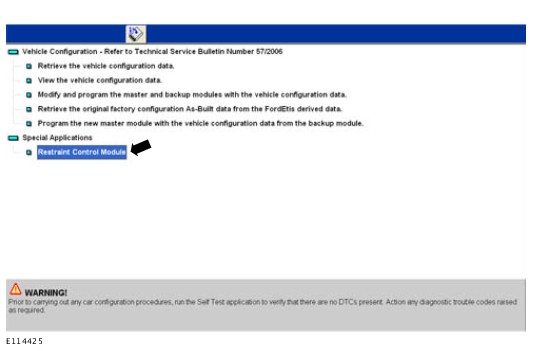 Инструкции по обслуживаниюНовая позиция меню Специальные приложения (Special Applications)Transit 2006.5 - Выверка RCM / стиля кузова (RCM / Body Style Alignment)Transit 2006.5 - Выверка BCMii / топливного бака (BCMii / Fuel Tank Alignment)S-MAX/Galaxy 2006.5 - RCM